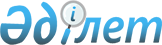 Мәслихаттың 2013 жылғы 27 қарашадағы № 140 "Мүгедектер қатарындағы кемтар балаларды үйде оқытуға жұмсаған шығындарын өндіріп алу туралы" шешіміне өзгерістер енгізу туралы
					
			Күшін жойған
			
			
		
					Қостанай облысы Арқалық қаласы мәслихатының 2020 жылғы 14 мамырдағы № 314 шешімі. Қостанай облысының Әділет департаментінде 2020 жылғы 15 мамырда № 9184 болып тіркелді. Күші жойылды - Қостанай облысы Арқалық қаласы мәслихатының 2021 жылғы 28 қазандағы № 64 шешімімен
      Ескерту. Күші жойылды - Қостанай облысы Арқалық қаласы мәслихатының 28.10.2021 № 64 шешімімен (алғашқы ресми жарияланған күнінен кейін күнтізбелік он күн өткен соң қолданысқа енгізіледі).
      "Кемтар балаларды әлеуметтік және медициналық-педагогикалық түзеу арқылы қолдау туралы" 2002 жылғы 11 шілдедегі Қазақстан Республикасы Заңының 16 - бабына сәйкес Арқалық қалалық мәслихаты ШЕШІМ ҚАБЫЛДАДЫ:
      1. Мәслихаттың "Мүгедектер қатарындағы кемтар балаларды үйде оқытуға жұмсаған шығындарын өндіріп алу туралы" 2013 жылғы 27 қарашадағы № 140 шешіміне (2014 жылғы 16 қаңтарда "Әділет" ақпараттық-құқықтық жүйесінде жарияланған, Нормативтік құқықтық актілерді мемлекеттік тіркеу тізілімінде № 4339 болып тіркелген) мынадай өзгерістер енгізілсін:
      көрсетілген шешімнің қазақ тіліндегі 2-тармағының 2) тармақшасы жаңа редакцияда жазылсын, орыс тіліндегі мәтін өзгермейді:
      "2) оқытуға жұмсаған шығындарын өндіріп алу үйде оқытылатын кемтар балалардың ата-аналарына және өзге де заңды өкілдеріне (бұдан әрі - алушылар) беріледі;";
      көрсетілген шешімнің 2-тармағының 3) тармақшасы жаңа редакцияда жазылсын:
      "3) оқытуға жұмсаған шығындарын өндіріп алу үшін алушы мынадай құжаттарды:
      өтінішті;
      алушының жеке басын куәландыратын құжатты (жеке басын сәйкестендіру үшін);
      психологиялық-медициналық-педагогикалық консультацияның қорытындысын;
      мүгедектігі туралы анықтаманы;
      банк шотының нөмірі туралы мәліметтерді растайтын құжатты;
      оқу орнының мүгедек баланы үйде оқыту фактісін растайтын анықтамасын ұсынады.
      Құжаттарды салыстырып тексеру үшін түпнұсқада және көшірмеде ұсынылады, одан кейін құжаттардың түпнұсқалары алушыға қайтарылады;".
      2. Осы шешім алғашқы ресми жарияланған күнінен кейін күнтізбелік он күн өткен соң қолданысқа енгізіледі.
					© 2012. Қазақстан Республикасы Әділет министрлігінің «Қазақстан Республикасының Заңнама және құқықтық ақпарат институты» ШЖҚ РМК
				
      Сессия төрағасы 

Т. Ержанов

      Арқалық қалалық мәслихатының хатшысы 

Г. Елтебаева
